Jaarplan 2023Diaconie Open Hof Bleiswijk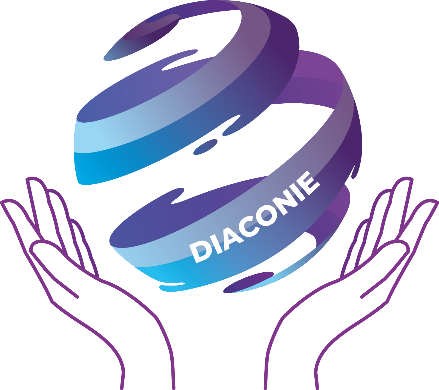 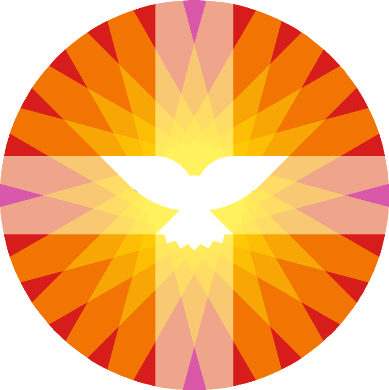  Gereformeerde Kerk Open Hof Bleiswijk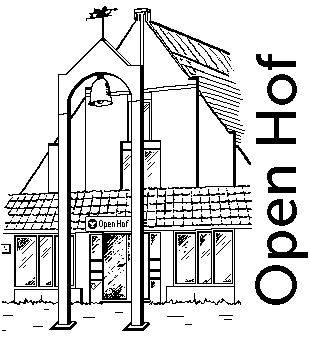 van Mensen, voor MensenVersie 1.0INLEIDING	De Diaconie Open Hof Bleiswijk laat u kennis maken met ons jaarplan voor 2023. We hebben dit opgesteld aan de hand van het beleidsplan “Van mensen, voor mensen” (2021-2026), zodat u weet wat u dit jaar vanuit de Diaconie onder meer aan activiteiten kunt verwachten. De Diaconie gaat ook participeren in werkgroep 3 (zie bijlage) vanuit het beleidsplan van de Kerkenraad. Door de onderbezetting van de Diaconie zullen wij niet alle activiteiten kunnen uitvoeren. Wel zullen wij extra als diaconie midden in de samenleving staan nu veel inwoners van Bleiswijk en daarbuiten te maken krijgen met de gevolgen van sterk verlaagde bestedingsruimte van het inkomen. ACTIVITEITEN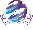 AvondmaalDe data voor het Avondmaal zijn: 29 januari, 6 april (witte donderdag), 4 juni, 2 juli, 22 oktober en 17 december. Voorbereiden van het avondmaal in een tijd waar wij moeten leren omgaan met de risico’s van Corona en andere besmettelijke ziekten. In de zondagsbrief en het mededelingenblad zal vooraf de vorm van het avondmaal gepubliceerd worden. Tevens zal een collegelid van de Diaconie, een week eerder in de dienst, de nodiging van het avondmaal uitspreken. BiddagDe biddag voor gewas en arbeid is op woensdag 8 maart en wordt in onze kerk gehouden op zondag 12 maart. In de kerk staat tijdens het bidden voor gewas en arbeid een toepasselijk bloemstuk.DankdagDe dankdag voor gewas en arbeid is op woensdag 1 november en wordt gevierd op zondag 5 november. Aan alle kerkleden Open Hof wordt gevraagd een aandeel voor een voedselpakket te doneren en naar de Kerk te brengen. De Diaconie levert de opbrengst aan de voedselbank Lansingerland. Opmerking: indien de ervaringen opgedaan op 6 november 2022 positief zijn wordt overwogen hier elk kwartaal een vaste activiteit van te maken. DagboekjesDe senioren krijgen in de maand december een Bijbels dagboekje welke persoonlijk bezorgd wordt door vrijwilligers van onze kerk. Wat een zegen kan een goed dagboek zijn! Iedere dag even een moment alleen met God. Veel mensen merken dat het structuur geeft aan hun stille tijd, hun 'verborgen omgang' met God. Participatie Diaconaal Platform LansingerlandHet College van Diakenen participeert in het Diaconaal Platform Lansingerland en is door die deelname ook betrokken bij het WMO-overleg (Wet Maatschappelijke Ondersteuning) van de gemeente Lansingerland. Het Diaconaal Platform gedraagt zich als critical friend op het beleid van de gemeente Lansingerland en helpt waar ambtelijke molens te traag zijn. Gezamenlijke Diaconieën BleiswijkOnze Diaconie neemt actief deel aan het overleg van de gezamenlijke Diaconieën Bleiswijk en aldaar besloten projecten. Jaarlijks geven de gezamenlijke Diaconieën van de kerken waardebonnen voor de supermarkten in de kerstperiode. Deze bonnen gaan naar gezinnen in Bleiswijk. Elke 2 jaar wordt een gezamenlijke (collecte) doel afgesproken. Selectie van Diaconale doelen voor collectesIn de maand september wordt het jaarlijkse Collecterooster opgesteld voor het volgende jaar. Iedere week wordt op de zondagsbrief, beamer en mogelijk mededelingenblad het collecte doel gepubliceerd met zoveel mogelijk achtergrondinformatie. Eén keer per maand wordt transparant verantwoording afgelegd over ingekomen gelden en afdrachten, in zowel de zondagsbrief als het mededelingenblad.Het fonds “Omzien naar elkaar”Wekelijks bezorgen vaste wijkleden onder de bezielende leiding van het Kerkelijk bureau een verjaardagskaart naar jarige kerkleden. Diaconale groetGemeenteleden met persoonlijke gebeurtenissen, zoals ziekte, huwelijk, geboorte, overlijden enz. krijgen een mooie kaart, verzorgd door een Diaconale vrijwilliger.Inzamelacties t.b.v. mensen in armoedeIn de maanden oktober / november wordt actief geparticipeerd bij het inzamelen voor de kledingbank of de voedselbank of het Rode Kruis of het Leger des Heils of een ander goede doelen instelling. Het gaat hier om inzamelingen van goederen. Het inzameldoel voor 2023 wordt in september bekendgemaakt en gepubliceerd.Ondersteuning aan SchuldhulpmaatjeAls je in de schulden zit, heb je van iemand hulp nodig die in je geloofd. Zonder te oordelen, maar gewoon met je aan de slag gaat om weer financieel orde op zaken te stellen. Daarvoor zijn de Schuldhulpmaatjes. Jaarlijks wordt twee maal gecollecteerd als bijdrage voor de opleidingskosten van de Schuldhulpmaatjes.Wereldontbijt ZWOOp 19 maart organiseert ZWO het wereldontbijt. Het College van Diakenen verleent daarbij hand- en spandiensten.Vervoer van en naar de KerkMensen kunnen bij de coördinator ouderenvervoer aangeven dat zij vervoer naar de kerk wensen. De coördinator benaderd gemeenteleden met het verzoek om hieraan deel te nemen. Door een grote groep mensen wordt hierop positief gereageerd zodat de last goed verdeeld wordt.Oproep tot het zien van de noden in BleiswijkMocht u in uw omgeving geluiden opvangen van noden van uw medemens, denkt u dan ook aan ons. Wellicht kunnen wij helpen.ORGANISATORISCHE ACTIVITEITENWerven leden voor het College van Diakenen en werken aan een toekomstbestendige DiaconieHet aantal leden van het College van Diakenen is ondermaats. Thans 3 leden, met een vacature voor een voorzitter. Verder bestaan de leden uit volwassenen en senioren. Gemist wordt een jongvolwassenen. Een minimale bezetting van 6 collegeleden is gezien het aantal taken en de continuïteit vereist. Participatie in werkgroep 3 Vormgeving missionaire, diaconale en rentmeesterlijke opdracht van de Open Hof Zie bijlage voor verdere informatie.BIJLAGENWerkgroep 3: Vormgeving missionaire, diaconale en rentmeesterlijke opdracht van de Open HofN.B. De nadere uitwerking van onze diaconale opdracht ligt in handen van de diaconie. Opdracht: De werkgroep doet voorstellen aan de kerkenraad om, passend in de hedendaagse samenleving, de missionaire opdracht van de Open Hof, (nog) beter vorm te geven en tevens voorstellen op welke manier op een meer zorgvuldige wijze omgegaan kan worden met de aarde en het heelal inclusief alle daar levende wezens. Zowel door de Open Hof als kerk als ook door de individuele leden.Toelichting:Onze missionaire opdracht houdt in dat wij vanuit liefde in beweging komen ter wille van anderen maar ook namens de Ander. We gaan niet met onze eigen agenda en doelen op pad, maar als gezondene om Gods doelen te dienen. Je gaat vanuit het verlangen iets van God en Gods nieuwe wereld zichtbaar te maken. Naast het missionair-diaconale aspect omvat dit ook mensen uitnodigen om kennis te maken met het geloof. Onze rentmeesterlijke opdracht is dat wij zorgvuldig omgaan met de schepping: de aarde en het heelal inclusief alle daar levende wezens. Dit vertaalt zich niet alleen in het omzien naar de zwakkeren (zie diaconale opdracht) maar ook het tegengaan van de uitputting (misbruik) van levensbronnen. Suggesties:Wat betreft het vormgeven van onze missionaire opdracht kan overwogen worden om al dan niet in samenwerking met de Open Deurdienstcommissie diverse vormen van missionair werk op te zetten. Denk hierbij naast een Alpha-cursus vooral ook aan lekenpreken, spirituele cafés met Bijbelteksten, musicals, stilteretraites waarin deelnemers kunnen mediteren op teksten uit de Bijbel en een gesprek kunnen hebben met een geestelijk begeleider, uitvoering van de Passion. Ook kliederkerken bieden een vorm van kerk-zijn waarin jong en oud samen op een creatieve manier de betekenis van Bijbelverhalen kunnen ontdekken.Voor het vormgeven van onze rentmeesterlijke opdracht kan gedacht worden aan:Aansluiting bij het netwerk van GroeneKerken. GroeneKerken voorziet geloofsgemeenschappen van informatie via een toolkit en netwerkmogelijkheden om als kerk op weg te gaan om te verduurzamen. GroeneKerken is een platform om te laten zien hoe men duurzaamheid vorm kan geven in de eigen omgeving in het klein en in het groot.Opstarten van een Micha-cursus; Doel van een Micha Cursus is in zeven bijeenkomsten te ontdekken wat de Bijbel zegt over gerechtigheid en hoe ieder, met zijn/haar talenten, daaraan kan meewerken. Onderwerpen zijn onder meer:Zorgen voor de wereld om je heenDuurzaam en eerlijk handelen in deze wereldDe eigen talenten en mogelijkheden om recht te zetten wat krom isDe zeven werken van barmhartigheid              1                      2                           3                       4                        5                         6                          7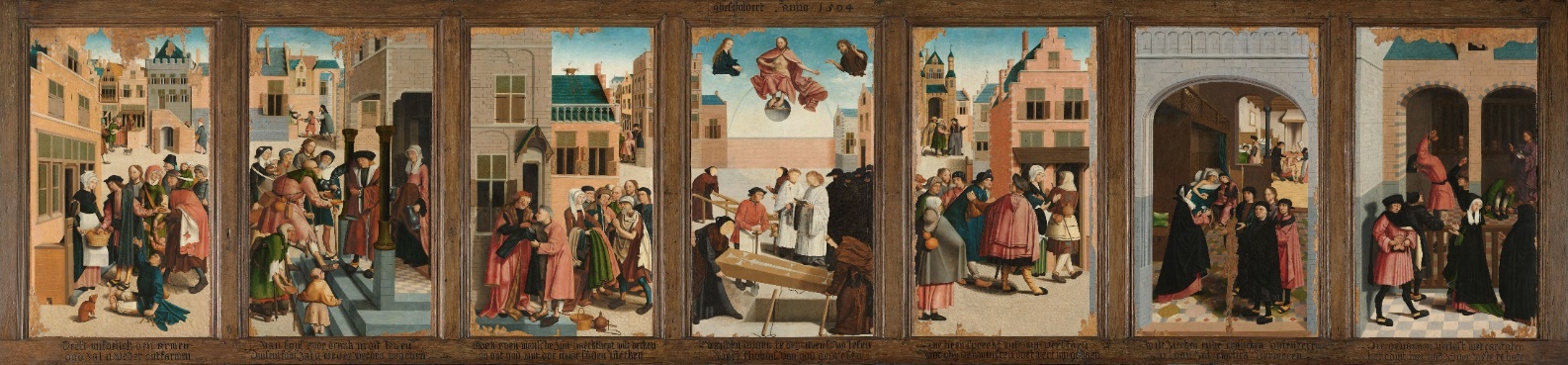 1: Het spijzen van de hongerigen 			2: Het laven van de dorstigen3: Het kleden van de naakten			4: Het begraven van de doden5: Het herbergen van de reizigers			6: Het bezoeken van de zieken7: Het vertroosten van de gevangenen.GedichtHij hing op straat rond. Ik had geen idee
wat hij daar deed. Beleefd vroeg ik hem mee
en bij het eten kwam hij langzaam los
en nam hij ook het woord. Dat hebben we geweten.Vooral bij een paar glazen mooie wijn:
toen hij een aantal diepe dingen zei
vielen alle gesprekken op hun plaats
en zagen we de dwarsverbanden. Eindelijk.Ik wilde iets terugdoen en ik had een jas
die ik niet nodig had en die hem iets te groot was,
maar ik heb aangedrongen en hij was zo vriendelijk
om net te doen alsof het ding hem paste.En het werd laat. Ik zei, blijf hier logeren,
en neem de tijd met ons. We kijken morgen weer
met nieuwe ogen naar alle verhalen:
er valt nog zoveel van elkaar te lerenHij had het zwaar. Wat stuk was, greep hem aan:
hij is er vrijwel helemaal aan onderdoor gegaan,
geen ziekte is hem onbekend gebleven
maar wat wij voor hem konden doen, dat is gedaan.Zijn hart was vast te groot, want de regering,
het geld, de macht en andere groeperingen
hebben hem opgepakt en ergens opgesloten
waar wij dan weer geschrokken op bezoek gingen.En toen we later weer iets van hem hoorden
toen bleek hij afgevoerd, gemarteld en vermoord;
wat konden wij nog doen? We zijn het lijk gaan halen
en hebben hem begraven. Daar zijn vrienden voor.En later kwam er een bericht, via de tuinman, dacht ik:
dat iemand zei, doe dit voor iedereen - doe het voor mij.Menno van der Beek